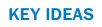 A ___________________________________ in a coordinate plane can be described as a function that maps ________________ points (inputs) to _______________ points (outputs._______________________________, ______________________, and ____________________ all preserve distance and angle measure because, for each of those transformations, the pre-image and image are _______________.Some types of transformations do not preserve distance and angle measure because the pre-image and image are _________________. 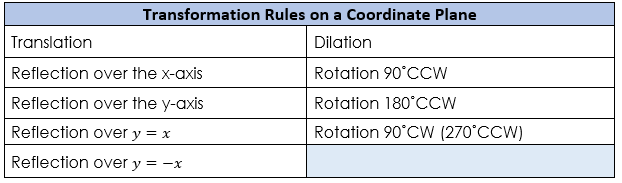 A ________________________ is a transformation that changes the size of a figure, but not the shape, based on a ratio given by a ____________________ with respect to a fixed point called the _______________.When the scale factor is greater than 1, ______________________, the figure is made larger. When the scale factor is between 0 and 1, ________________, the figure is made smaller. When the scale factor is 1, the figure _____________________________.When a figure is transformed under a dilation, the ______________________ of the pre-image and the image have _____________________________, and the ____________________________________ of the pre-image and the image are ___________________________.So when a figure is under a dilation transformation, the pre-image and the image are _____________.When proving that two triangles are similar, it is sufficient to show that two pairs of corresponding angles of the triangles are congruent. This is called ________________________________________. A ____________________________________________ is a series of statements and reasons often displayed in a chart that works from given information, can be based on ___________________, or can be based on ____________________ or ____________________.A ______________________________________ also uses a series of statements and reasons that work from given information to the statement that needs to be proven, but the information is presented as running text in paragraph form.A _______________________ is a transformation of points in space consisting of a sequence of one or more translations, reflections, and/or rotations (in any order). This transformation leaves the _____________ and ___________ of the original figure unchanged.Two triangles are congruent if and only if their corresponding __________ and corresponding _______ are congruent. This is sometimes referred to as _____________, which means Corresponding Parts of Congruent Triangles are Congruent.You can use SSS, SAS, ASA, and AAS to show two triangles are congruent.The trigonometric ratios ___________, _____________, and ____________ are defined as ratios of the lengths of the sides in a right triangle with a given acute angle measure.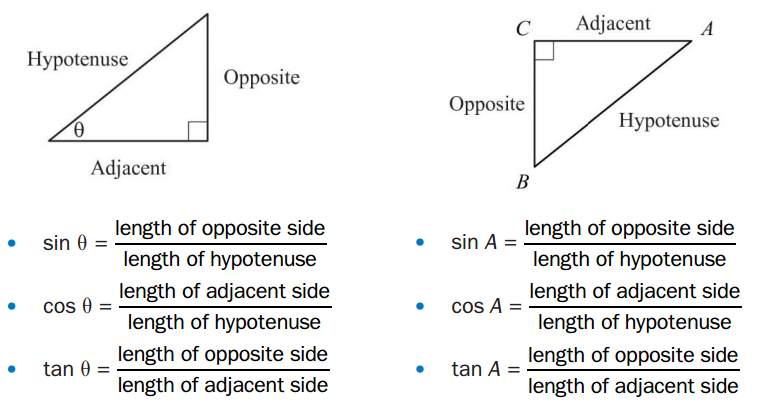 The two acute angles of any right triangle are _________________________. As a result, if angles P and Q are complementary,  and When solving problems with right triangles, you can use both ___________________________ and the ________________________. There may be more than one way to solve the problem, so analyze the given information to help decide which method is most efficient.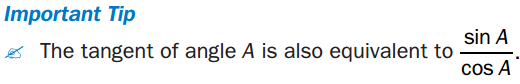 ________________________________ is the distance around a circle. The formula is ___________, where r is the _______________ of the radius of the circle. Π is the ratio of circumference to _____________________ of any circle.An ________ is a part of the circumference of a circle. A ____________________ has a measure less than 180˚. A ____________________ is an arc that measures exactly 180˚. A ______________ has a measure greater than 180˚._______________________ is a measure of the amount of space a circle covers. The formula ____________ is where r is the length of the radius of the circle.To find the __________________________divide the number of degrees in the ____________________ of the arc by 360, and then multiply that amount by the ____________________ of the circle.To find the ___________________________ dive the number of degrees in the ____________________ of the arc by 360, and then multiply that amount by the ___________ of the circle.The _________________ of a figure is a measure of how much space it takes up. It is a measure of _______________.________________________ states that if two solids are between ____________ and all _______________________ at equal distances from their bases have equal _________. The solids have equal __________.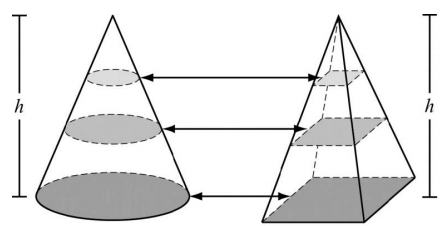 For example, the cone and pyramid above have the same height and the cross sections have the same area, so they have equal volumes.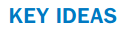 ___________________________ can be applied to describe real-life objects with geometric shapes.______________ is the mass of an object by its volume._____________________________ can be determined by calculating the _______________ of the number of people in an area and the area itself.Apply constraints to maximize or minimize the cost of a cardboard box used to package a product that represents a _________________________. Apply ______________ relationships of cylinders, pyramids, cones, and spheres.A ____________ is the set of points in a plane equidistant from a given point, or center, or the circle.The standard form of the equation of a circle is ______________________ where (h, k) is the ___________ of the circle and r is the __________ of the circle.Given the equation of a circle, you can verify whether a point lies on the circle by ________________ the coordinates of the point into the equation. If the resulting equation is _______, then the point lies on the figure. If the resulting equation is _____________, then the point does not lie on the figure.Given the ____________ and ____________ of a circle, you can verify whether a point lies on the circle by determining whether the _________________ between the given point and the center is equation to the ___________.To prove properties about special parallelograms on a coordinate plane, you can use the ____________________________, distance, and _____________ formulas.The ____________________________________ is used to find the coordinates of a point which partitions a directed line segment AB at the ratio of a:b.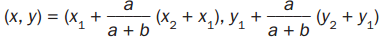 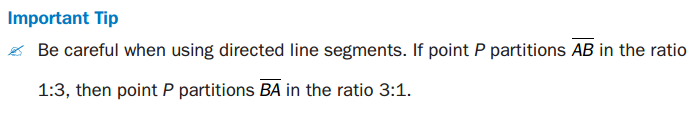 The ________________ is used to find the coordinates of the midpoint.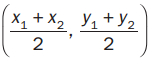 The _________________________ is used to fine the length.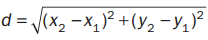 The __________________ is used to find the slope of a line or line segment, given any two points. Slopes can be _____________, ______________, ______ or _____________.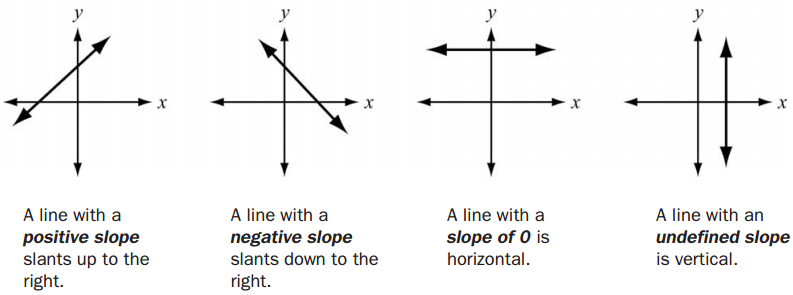 To prove properties about special parallelograms on a coordinate plane, you can use the midpoint, distance, and slope formulas:You can use properties of quadrilateral to help prove theorems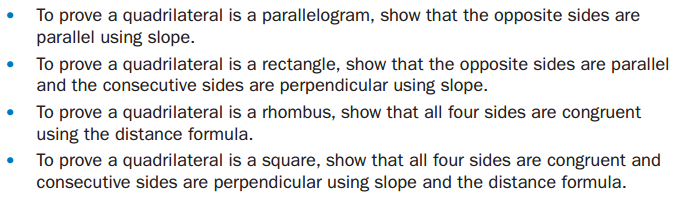 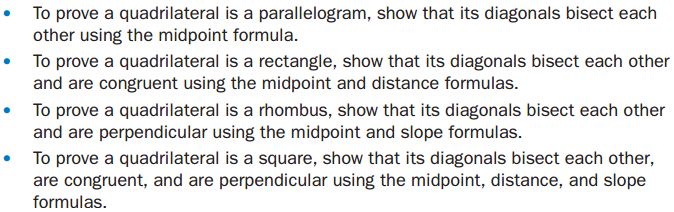 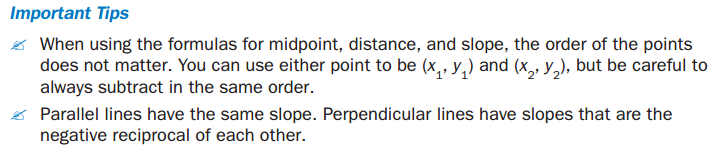 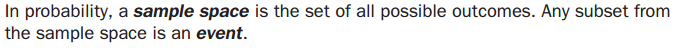 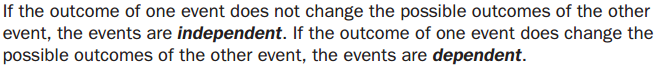 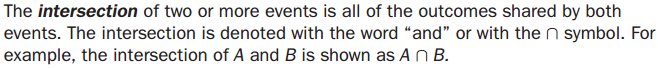 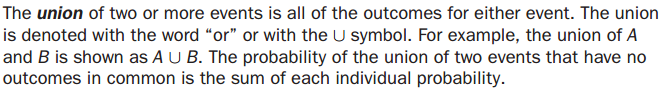 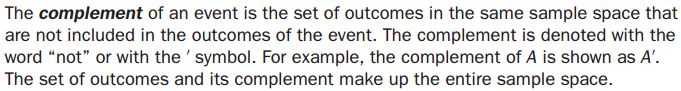 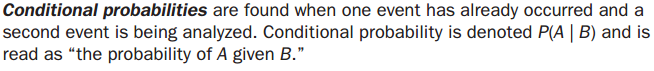 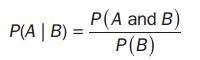 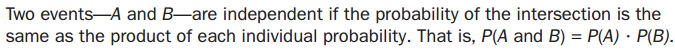 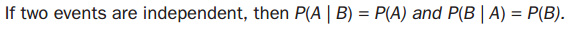 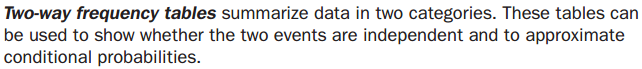 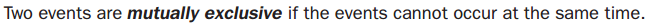 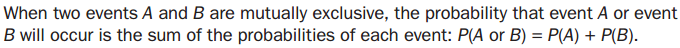 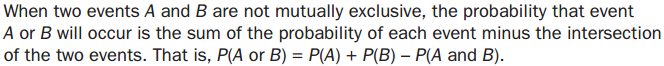 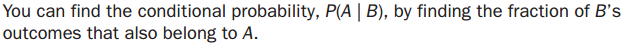 TermIllustrationDefinition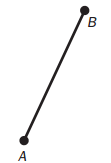 A part of a line; it consists of two points and all points between them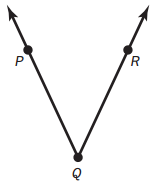 Formed by two rays with a common endpoint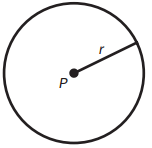 The set of all points in a plane that are equidistant from a given point called the center; the fixed distance is the radius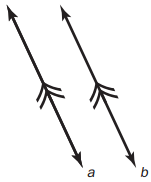 Lines in the same plane that do not intersect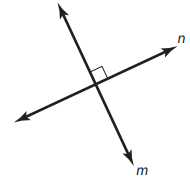 Two lines that intersect to form right anglesTriangle Congruence: _______Congruence Statement: ______________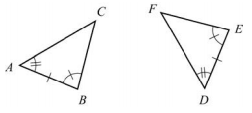 Triangle Congruence: _______Congruence Statement: _______________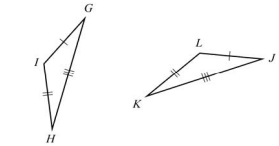 Triangle Congruence:________Congruence Statement: ______________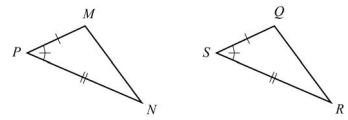 Triangle Congruence: _______Congruence Statement: ________________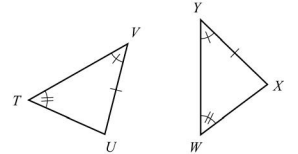 Some important KEY IDEAS about LINES and ANGLESSome important KEY IDEAS about LINES and ANGLES      _____________________      __________________________________________     __________________________________________     _________________________________________Vertical Angles are CongruentIf two parallel lines are cut by a transversal, then alternate interior angles formed by the transversal are congruentIf two parallel lines are cut by a transversal, then corresponding angles formed by the transversal are congruentPoints on a perpendicular bisector of a line segment are equidistant from both of the segment’s endpointsSome important KEY IDEAS about TRIANGLESSome important KEY IDEAS about TRIANGLES_________________________________________________________________________________________________________The sum of the measures of angles of a triangle is 180˚If two sides of a triangle are congruent, then the angles opposite those sides are also congruentIf a segment joins the midpoints of two sides of a triangle, then the segment is parallel to the third side and half its length.Some important KEY IDEAS about PARALLELOGRAMSSome important KEY IDEAS about PARALLELOGRAMSOpposite sides are congruent and opposite angles are congruentThe diagonals of a parallelogram bisect each otherIf the diagonals of a quadrilateral bisect each other, then the quadrilateral is a parallelogramA rectangle is a parallelogram with congruent diagonalsOpposite sides are congruent and opposite angles are congruentThe diagonals of a parallelogram bisect each otherIf the diagonals of a quadrilateral bisect each other, then the quadrilateral is a parallelogramA rectangle is a parallelogram with congruent diagonalsGeometric ConstructionGiven InformationConstruction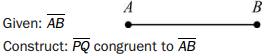 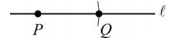 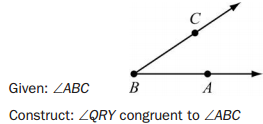 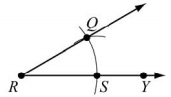 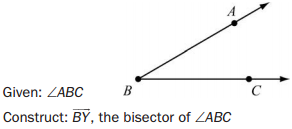 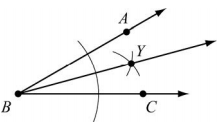 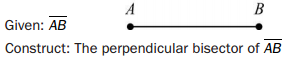 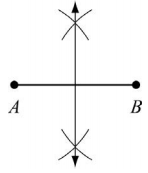 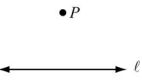 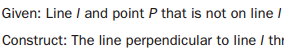 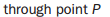 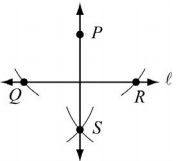 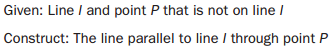 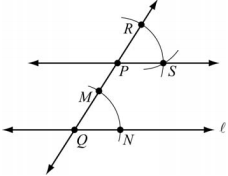 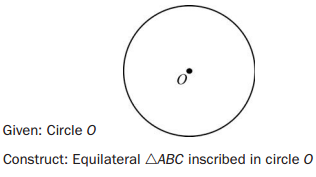 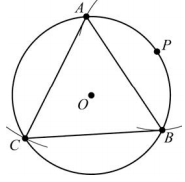 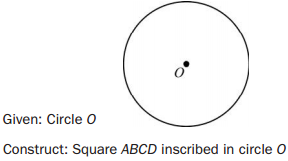 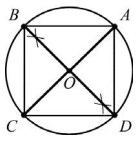 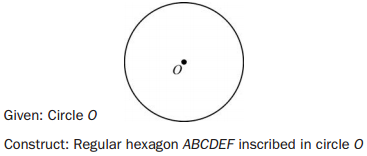 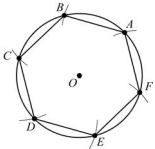 Name of ConstructionExamplePoint of ConcurrencyExample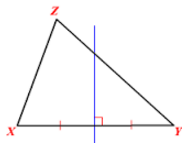 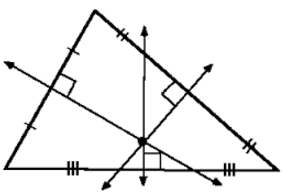 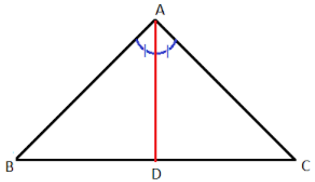 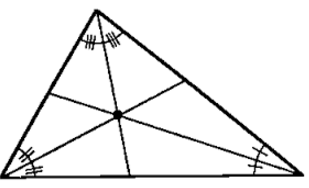 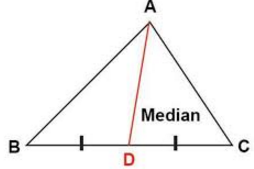 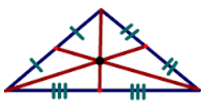 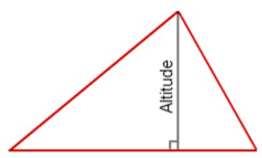 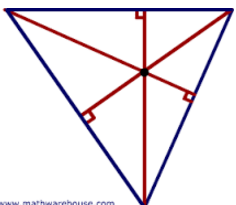 A _____________ is the set of points in a plane equidistant from a given point, which is the center of the circle. All circles are __________.A _________ is a line segment from the center of a circle to any point on the circle. 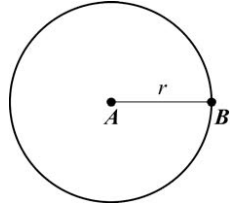 A __________ is a line segment whose endpoints are on a circle.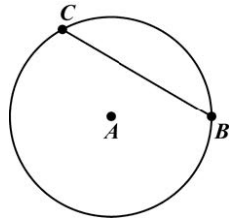 A _______________ is a chord that passes through the center of a cirlce. The word diameter is also used to described the length.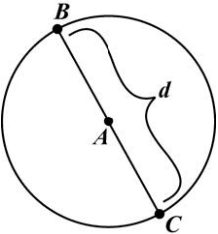 A _______________________ is a line that is in the plane of a circle and intersects the cirle at exactly two points. Every chord lies on a secant line.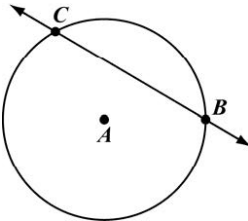 A _______________________ is a line that is in the plane of a circle and intersects the circle at only one point, ____________________________.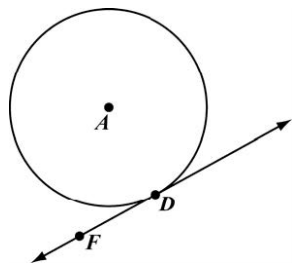 A _____________________ is an angle whose vertex is at the center of a circle and whose sides are radii of the circle. The measure of a central angle of a circle is ___________ to the measure of the intercepted arc.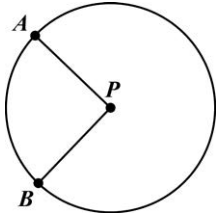 An _________________________ is an angle whose vertex is on a circle and whose sides are chords of the circles. The measure of an angle inscribed in a circle is __________ the measure of the intercepted arc.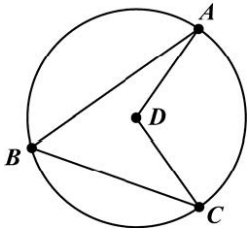 If a line is tangent to a circle, the line is ________________________ to the radius drawn to the point of tangency.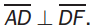 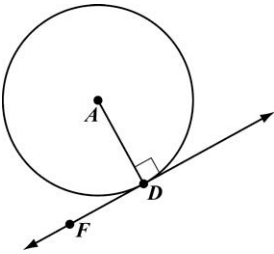 If a line is tangent to a circle, the line is ________________________ to the radius drawn to the point of tangency.Tangent segments drawn from the same point are __________________.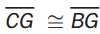 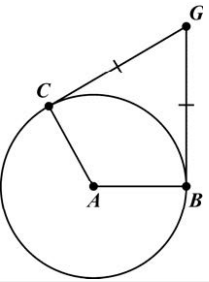 A _______________________ angle is an angled formed by two rays that are each tangent to a circle. The rays are perpendicular to the radii.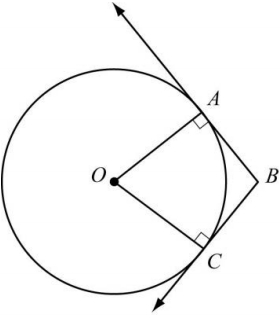 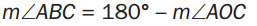 A _______________________ angle is an angled formed by two rays that are each tangent to a circle. The rays are perpendicular to the radii.When an inscribed angle intercepts a ________________, the inscribed angle has measure of ________.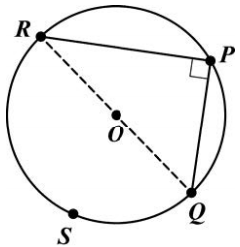 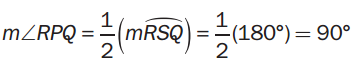 The measure of an angle formed by a tangent and a chord with its vertex on the circle is ___________ the measure of the intercepted arc.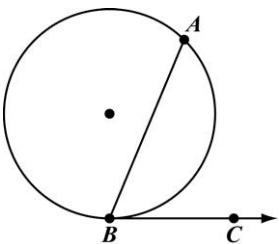 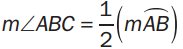 The measure of an angle formed by a tangent and a chord with its vertex on the circle is ___________ the measure of the intercepted arc.When two chords intersect inside a circle, two pairs of _________________ are formed. The measure of any one of the angles is ___________________ of the measures of the arcs.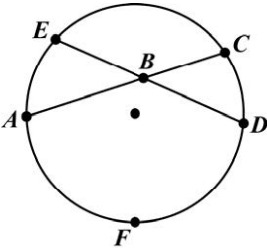 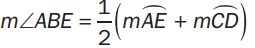 Angles outside a circle can be formed by the intersection of _____________________, _______________________________ or _________________________________. For all three situations the measure of the angle is _________ the difference of the measure of the larger intercepted arc and the measure of the smaller intercepted arc.Angles outside a circle can be formed by the intersection of _____________________, _______________________________ or _________________________________. For all three situations the measure of the angle is _________ the difference of the measure of the larger intercepted arc and the measure of the smaller intercepted arc.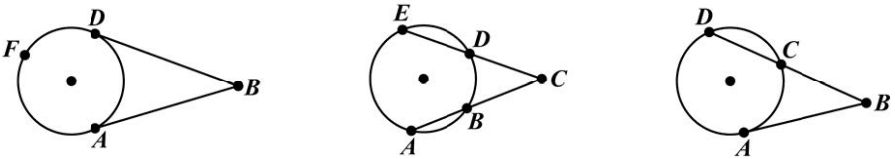 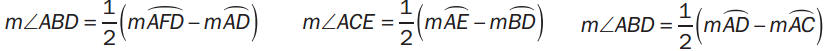 When ____________________ segments or ___________________________ segment intersect outside a circle, part of each secant segment is a segment formed outside the circle. The product of the length of each segment is equal to the product of the lengths of the other segment.When two chords intersect inside a circle, the _______ of the lengths of the segments of one chord is equal to the product of the lengths of the segments of the other chord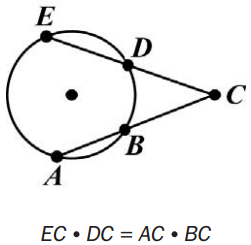 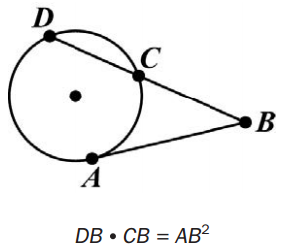 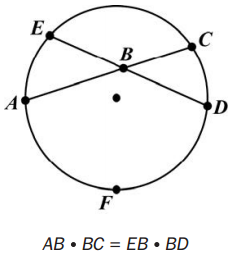 An ______________________________ is a polygon whose vertices all lie on a circle. This diagram shows a triangle, a quadrilateral and a pentagon each inscribed in a circle.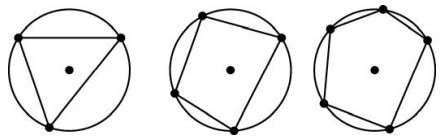 An ______________________________ is a polygon whose vertices all lie on a circle. This diagram shows a triangle, a quadrilateral and a pentagon each inscribed in a circle.In a quadrilateral inscribed in a circle, the opposite angles are ____________________. 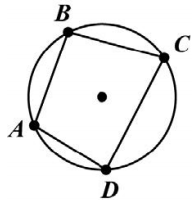 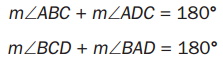 In a quadrilateral inscribed in a circle, the opposite angles are ____________________. When a triangle is inscribed in a circle, the center of the circle is the ________________ of the triangle. It is equidistant from the vertices of the triangles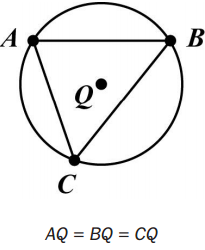 An ____________________ is a circle enclosed in a polygon, where every side of the polygon is tangent to the circle. When a circle is inscribed in a triangle, the center of the circle is the _________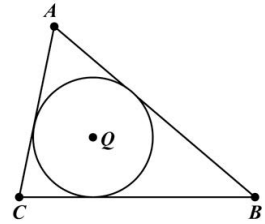 Is a portion of the circumference of a circle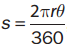 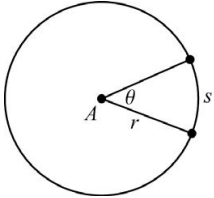 Is the region bounded by two radii of a circle and the resulting arc between them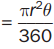 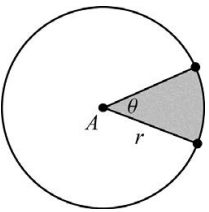 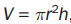 Where r is the radius and h is the height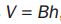 Where B is the area of the base and h is the height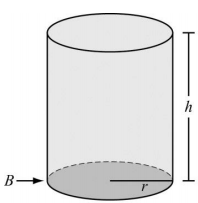 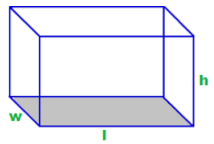 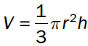 Where r is the radius and h is the height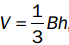 Where B is the area of the base and h is the height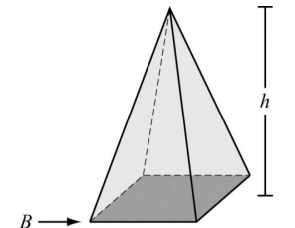 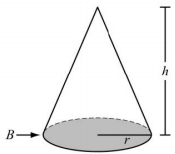 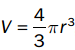 Where r is the radius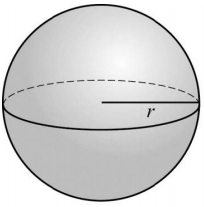 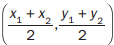 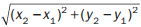 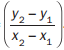 